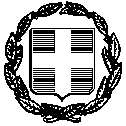 ΥΠΕΥΘΥΝΗ ΔΗΛΩΣΗ(άρθρο 8 Ν.1599/1986)Η ακρίβεια των στοιχείων που υποβάλλονται με αυτή τη δήλωση μπορεί να ελεγχθεί με βάση το αρχείο άλλων υπηρεσιών (άρθρο 8 παρ. 4 Ν. 1599/1986)Ημερομηνία:      ……/…./20……Ο – Η Δηλ.(Υπογραφή)(1) Αναγράφεται από τον ενδιαφερόμενο πολίτη ή Αρχή ή η Υπηρεσία του δημόσιου τομέα, που απευθύνεται η αίτηση.(2) Αναγράφεται ολογράφως. (3) «Όποιος εν γνώσει του δηλώνει ψευδή γεγονότα ή αρνείται ή αποκρύπτει τα αληθινά με έγγραφη υπεύθυνη δήλωση του άρθρου 8 τιμωρείται με φυλάκιση τουλάχιστον τριών μηνών. Εάν ο υπαίτιος αυτών των πράξεων σκόπευε να προσπορίσει στον εαυτόν του ή σε άλλον περιουσιακό όφελος βλάπτοντας τρίτον ή σκόπευε να βλάψει άλλον, τιμωρείται με κάθειρξη μέχρι 10 ετών.(4) Σε περίπτωση ανεπάρκειας χώρου η δήλωση συνεχίζεται στην πίσω όψη της και υπογράφεται από τον δηλούντα ή την δηλούσα.   ΠΡΟΣ(1):Αναπτυξιακή Νομού Αργολίδας Αναπτυξιακή Ανώνυμη Εταιρία Ο.Τ.Α.Αναπτυξιακή Νομού Αργολίδας Αναπτυξιακή Ανώνυμη Εταιρία Ο.Τ.Α.Αναπτυξιακή Νομού Αργολίδας Αναπτυξιακή Ανώνυμη Εταιρία Ο.Τ.Α.Αναπτυξιακή Νομού Αργολίδας Αναπτυξιακή Ανώνυμη Εταιρία Ο.Τ.Α.Αναπτυξιακή Νομού Αργολίδας Αναπτυξιακή Ανώνυμη Εταιρία Ο.Τ.Α.Αναπτυξιακή Νομού Αργολίδας Αναπτυξιακή Ανώνυμη Εταιρία Ο.Τ.Α.Αναπτυξιακή Νομού Αργολίδας Αναπτυξιακή Ανώνυμη Εταιρία Ο.Τ.Α.Αναπτυξιακή Νομού Αργολίδας Αναπτυξιακή Ανώνυμη Εταιρία Ο.Τ.Α.Αναπτυξιακή Νομού Αργολίδας Αναπτυξιακή Ανώνυμη Εταιρία Ο.Τ.Α.Αναπτυξιακή Νομού Αργολίδας Αναπτυξιακή Ανώνυμη Εταιρία Ο.Τ.Α.Αναπτυξιακή Νομού Αργολίδας Αναπτυξιακή Ανώνυμη Εταιρία Ο.Τ.Α.Αναπτυξιακή Νομού Αργολίδας Αναπτυξιακή Ανώνυμη Εταιρία Ο.Τ.Α.Αναπτυξιακή Νομού Αργολίδας Αναπτυξιακή Ανώνυμη Εταιρία Ο.Τ.Α.Ο – Η Όνομα:Επώνυμο:Επώνυμο:Όνομα και Επώνυμο Πατέρα: Όνομα και Επώνυμο Πατέρα: Όνομα και Επώνυμο Πατέρα: Όνομα και Επώνυμο Μητέρας:Όνομα και Επώνυμο Μητέρας:Όνομα και Επώνυμο Μητέρας:Ημερομηνία γέννησης(2): Ημερομηνία γέννησης(2): Ημερομηνία γέννησης(2): Τόπος Γέννησης:Τόπος Γέννησης:Τόπος Γέννησης:Αριθμός Δελτίου Ταυτότητας:Αριθμός Δελτίου Ταυτότητας:Αριθμός Δελτίου Ταυτότητας:Τηλ:Τόπος Κατοικίας:Τόπος Κατοικίας:Οδός:Αριθ:ΤΚ:Αρ. Τηλεομοιοτύπου (Fax):Αρ. Τηλεομοιοτύπου (Fax):Αρ. Τηλεομοιοτύπου (Fax):Αρ. Τηλεομοιοτύπου (Fax):Δ/νση Ηλεκτρ. Ταχ/μείου (Εmail):Δ/νση Ηλεκτρ. Ταχ/μείου (Εmail):Δ/νση Ηλεκτρ. Ταχ/μείου (Εmail):Δ/νση Ηλεκτρ. Ταχ/μείου (Εmail):Με ατομική μου ευθύνη και γνωρίζοντας τις κυρώσεις (3), που προβλέπονται από τις διατάξεις της παρ. 6 του άρθρου 22 του Ν. 1599/1986, δηλώνω ότι:Δεν υπάρχει σε βάρος μου αμετάκλητη καταδικαστική απόφαση για συμμετοχή σε εγκληματική οργάνωση, δωροδοκία, απάτη, τρομοκρατικά εγκλήματα ή εγκλήματα συνδεόμενα με τρομοκρατικές δραστηριότητες, νομιμοποίηση εσόδων από παράνομες δραστηριότητες ή χρηματοδότηση της τρομοκρατίας και παιδική εργασία και άλλες μορφές  εμπορίας ανθρώπων, σύμφωνα με τα οριζόμενα στο άρθρο 73 παρ.1 του ν. 4412/2016.Δεν υπάρχει σε βάρος μου καταδίκη βάσει απόφασης που έχει ισχύ δεδικασμένου για αδίκημα σχετικό με την επαγγελματική διαγωγή μου, για τέλεση σοβαρού επαγγελματικού παραπτώματοςΔεν έχω τεθεί σε κατάσταση πτώχευσης, εκκαθάρισης, παύσης εργασιών, αναγκαστικής διαχείρισης ή πτωχευτικού συμβιβασμού, και δεν τελώ σε ανάλογη κατάστασηΔεν έχει κινηθεί σε βάρος μου διαδικασία κήρυξης σε πτώχευση, εκκαθάριση, αναγκαστική διαχείριση, πτωχευτικό συμβιβασμό ή οποιαδήποτε άλλη παρόμοια διαδικασίαΈχω εκπληρώσει τις ασφαλιστικές και φορολογικές μου υποχρεώσεις σύμφωνα με όσα ορίζονται στο άρθρο 73 παρ. 2 του ν. 4412/2016.Το ΑΦΜ μου είναι: Αποδέχομαι  ότι  τα ηλεκτρονικά μηνύματα που θα μου αποστέλλονται μέσω ηλεκτρονικού ταχυδρομείου στη διεύθυνση email που έχω δηλώσει στην αίτησή μου επέχουν θέση κοινοποίησης και συνεπάγονται  την έναρξη όλων των εννόμων συνεπειών και προθεσμιών.Όλα τα στοιχεία που αναφέρονται στην αίτησή μου και το συνημμένο σε αυτή ΤΕΥΔ του άρθρου 79 παρ. 2 & 4 του Ν.4412/2016 προς την Αναπτυξιακή Νομού Αργολίδας Αναπτυξιακή ΑΕ ΟΤΑ, που δημιουργήθηκε με πρότυπο την Υ.Α. Α.Π.23451/ΕΥΣΣΑ 493/24-02-2017, είναι απολύτως αληθή, ακριβή, και παραμένουν εν ισχύ.Σε περίπτωση µεταβολής οποιουδήποτε στοιχείου που αφορά την αίτησή µου καθώς και οποιουδήποτε εκ των συνημμένων στοιχείων αυτής, θα ενημερώσω εγγράφως την Αναπτυξιακή Νομού Αργολίδας Αναπτυξιακή ΑΕ ΟΤΑ το ταχύτερο δυνατόν, και σε όχι περισσότερες από 30 ημέρες.Αποδέχομαι ότι η Αναπτυξιακή Ν. Αργολίδας Αναπτυξιακή ΑΕ ΟΤΑ διατηρεί το δικαίωμα  να μου ζητήσει, σε οποιοδήποτε χρονικό σημείο και πριν την ανάληψη οποιασδήποτε νομικής δέσμευσης, να υποβάλλω όλα ή ορισμένα από τα απαραίτητα δικαιολογητικά που τεκμηριώνουν όλα τα παραπάνω (για παράδειγμα: φορολογική ενημερότητα, ασφαλιστική ενημερότητα, αντίγραφο ποινικού μητρώου κτλ) και δεσμεύομαι να τα προσκομίσω το ταχύτερο δυνατό.